THIS DOCUMENT IS IMPORTANT AND REQUIRES YOUR IMMEDIATE ATTENTION.If you are in any doubt as to the action to be taken, you should immediately consult your stockbroker, bank manager, solicitor, accountant or other independent professional adviser authorised under the Financial Services and Markets Act 2000 if you are in the United Kingdom or, if not, another appropriately authorised independent professional adviser, without delay.If you have sold or otherwise transferred all of your ordinary shares of 0.1p each (“Ordinary Shares”) in Nostra Terra Oil and Gas Company plc (“Nostra Terra” or the “Company”), please send this document, together with the accompanying documents, as soon as possible, to the purchaser or transferee or to the stockbroker, bank or other agent through whom the sale or transfer was effected for transmission to the purchaser or transferee. If you have sold or transferred only part of your holding of Ordinary Shares, you should retain these documents, and consult the person through whom the sale or transfer was effected.Nostra Terra Oil and Gas Company plc(incorporated in England and Wales with registered number 05338258)Notice of Annual General MeetingThis document should be read as a whole. Your attention is drawn to the Letter from the Chairman of the Company, which includes recommendations that you vote in favour of the proposed resolutions 1 to 6 (together, the “Resolutions”) at the annual general meeting of the Company (the “Annual General Meeting”).A notice convening the Annual General Meeting, to be held at the offices of Druces LLP at Salisbury House, London Wall, London EC2M 5PS at 11.00 a.m. on 5 July 2021, is set out at the end of this document. Shareholders of the Company (“Shareholders”) are requested to complete and return the enclosed form of proxy (“Form of Proxy”) to Share Registrars Limited at The Courtyard, 17 West Street, Farnham, Surrey GU9 7DR, as soon as possible, but in any event so as to arrive no later than 11:00 a.m. on 1 July 2021. Due to the on-going coronavirus (COVID-19) outbreak, and in particular, the current UK Government guidance on social distancing and prohibiting non-essential travel and public gatherings, it will not be possible for shareholders, or their appointed proxies (apart from the Chairman of the AGM) to attend this year’s AGM in person. Voting will take place as usual and if the Company is of the view that this does not reflect the proxy votes, the Chairman will direct voting to be by poll. Shareholders may listen to the formal General Meeting proceedings by dialling into 0843 373 0843 with pin code 60340691. Shareholders should be aware that dialling into the General Meeting will not enable them to vote by telephone, as the Company’s Articles do not permit this. For full details on proxy appointments, see the notes to the Notice of Annual General Meeting and accompanying form of proxy.EVERY SHAREHOLDER’S VOTE IS IMPORTANT – PLEASE COMPLETE AND RETURN YOUR FORM OF PROXY AS SOON AS POSSIBLE. Completion and posting of the Form of Proxy will not prevent a Shareholder from attending and voting in person at the Annual General Meeting, however Shareholders attention is drawn to information contained in the above paragraph in respect of the UK government’s response to the COVID-19 outbreak.A summary of the action to be taken by shareholders is set out on in the Letter from the Chairman. Whether or not you intend to be present at the General Meeting, please complete and return the enclosed Form of Proxy as soon as possible and in any event so as to arrive by not later than 11.00 a.m. on 1 July 2021 The Directors accept responsibility for the information contained in this document. To the best of the knowledge and belief of all the Directors (who have taken all reasonable care to ensure that such is the case), the information contained in this document is in accordance with the facts and does not omit anything likely to affect the import of such information.LETTER FROM THE CHAIRMANNOSTRA TERRA OIL AND GAS COMPANY PLC(incorporated in England and Wales with registered number 05338258)Salisbury House, London Wall, London EC2M 5PSDirectors:Dr. Stephen Staley (Non-Executive Chairman)Matthew Lofgran (Chief Executive Officer)John Stafford (Non-Executive Director)To the holders of ordinary shares of 0.1p each in the Company (“Shareholders”) and, for information purposes only, to holders of options and warrants11 June 2021Dear Shareholder,NOTICE OF ANNUAL GENERAL MEETINGAs Chairman of Nostra Terra, I write to notify you that the Annual General Meeting of the Company (“AGM”) to be held at 11:00 a.m. on 5 July 2021 at the offices of Druces LLP, Salisbury House, London Wall, London EC2M 5PS.COVID-19 and General Meeting proceedingsIn light of the UK government’s response to the COVID-19 outbreak, which includes restrictions on travel and gatherings, the Company is adopting the following Annual General Meeting arrangements in order to ensure that the health and safety of our Shareholders, Directors, employees and other key stakeholders is protected:The Annual General Meeting will be held at the offices of Druces LLP at Salisbury House, London Wall, London EC2M 5PS.The Annual General Meeting will only address the formal matters contained in the Notice of Annual General Meeting.In accordance with the Company’s Articles, the quorum necessary to constitute the Annual General Meeting is two members in person or proxy, therefore two officers or agents of the Company (who are also Shareholders) will be in attendance to form the quorum and conduct the business of the Annual General Meeting.Attendance by additional Shareholders is not considered as “essential for work purposes” and so would not be permitted under the Stay at Home Measures. As such, if the Stay at Home Measures remain in force as at the date of the Annual General Meeting, additional Shareholders must not attend the Annual General Meeting in person. Anyone who seeks to attend in person will not be admitted to the Annual General Meeting.Shareholders may listen to the formal Annual General Meeting proceedings by dialing into 0843 373 0843 with pin code 60340691. Shareholders should be aware that dialing into the Annual General Meeting will not enable them to vote by telephone, as the Company’s Articles do not permit this.All Shareholders are urged to appoint the Chairman of the Annual General Meeting as their proxy, with voting instructions. Please refer to the notes to the Notice of Annual General Meeting for more information regarding proxy voting.Votes on each of the resolutions will be conducted by a poll to ensure that Shareholders votes are counted.The UK government may change current restrictions or implement further measures relating to the holding of general meetings prior to the Annual General Meeting. Any changes to the Annual General Meeting (including the arrangements outlined above) will be made available on the Company’s website at www.ntog.co.uk and by means of the Regulatory Information Service.The formal Notice of the AGM is set out on pages 6 to 10 of this document. The Notice contains customary AGM resolutions.  In addition to the usual business to be covered at the AGM, the Notice contains special business relating to the renewal of authority for the Board to allot shares and the dis-application of statutory pre-emption rights on equity issues for cash. Resolutions 1 to 4 will be proposed as Ordinary Resolutions. Resolution 5 will be proposed as a Special Resolution.Voting Arrangement – Action to be takenPlease submit your vote on the resolutions by completing the enclosed Form of Proxy returned in the envelope provided to Share Registrars Limited at The Courtyard, 17 West Street, Farnham, Surrey GU9 7DR as soon as possible. Alternatively, you can vote electronically by emailing voting@shareregistrars.uk.com. If you hold your shares through CREST, you can submit your votes through the CREST electronic proxy appointment service.To be valid, the Form of Proxy or online voting instruction must be received by Share Registrars Limited no later than 11.00 a.m. on 1 July 2021. The board of Nostra Terra Oil and Gas Company plc (“Board”) encourages Shareholders to vote electronically and to appoint the Chair of the meeting as their proxy with their voting instructions.Each of the resolutions to be considered at the AGM will be voted on by way of a poll. This ensures that Shareholders who have appointed proxies, have their votes fully taken into account. The results of the poll vote will be released to the market via the Regulatory News Service of the London Stock Exchange and published on the Company’s website after the conclusion of the AGM.RECOMMENDATIONThe Board believes that all of the proposals set out in the Notice of AGM are in the best interests of the Company and Shareholders as a whole and unanimously recommends that Shareholders vote in favour of the Resolutions.Yours faithfullyDr Stephen StaleyChairman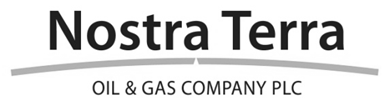 Nostra Terra Oil and Gas Company plcSalisbury House, London Wall, London EC2M 5PSNotice of Annual General MeetingNotice is hereby given that the Annual General Meeting of Nostra Terra Oil and Gas Company plc (“the Company”) will be held at the offices of Druces LLP at Salisbury House, London Wall, London EC2M 5PS on 5 July 2021 at 11:00 am for the purpose of considering and, if thought fit, passing the following Resolutions which will be proposed as ordinary resolutions in the cases of Resolutions 1-4 and as a special resolution in the case of Resolution 5.Ordinary businessTo receive the report of the Directors and the audited financial statements of the Company for the year ended 31 December 2020.To re-elect as a Director of the Company Matthew Lofgran, who retires by rotation under the Articles of Association of the Company and, being eligible, offers himself for re-election.To re-appoint Jeffreys Henry LLP as auditors of the Company to act until the conclusion of the next Annual General Meeting and to authorise the Directors to determine the remuneration of the auditors.Special businessORDINARY RESOLUTIONThat in substitution for all existing and unexercised authorities, the Directors of the Company be and they are hereby generally and unconditionally authorised for the purpose of section 551 of the Companies Act 2006 (“the Act”) to exercise all or any of the powers of the Company to allot Relevant Securities (as defined in this Resolution) up to a maximum nominal amount of £690,000 provided that this authority shall, unless previously revoked or varied by the company in general meeting, expire on the earlier of the conclusion of the next Annual General Meeting of the Company or 15 months after the passing of this Resolution, unless renewed or extended prior to such time except that the Directors of the Company may before the expiry of such period make an offer or agreement which would or might require Relevant Securities to be allotted after the expiry of such period and the directors of the Company may allot Relevant Securities in pursuance of such offer or agreement as if the authority conferred hereby had not expired. In this Resolution, “Relevant Securities” means any shares in the capital of the Company and the grant of any right to subscribe for, or to convert any security into, shares in the capital of the Company (“Shares”) but does not include the allotment of Shares or the grant of a right to subscribe for Shares in pursuance of an employee’s share scheme or the allotment of Shares pursuant to any right to subscribe for, or to convert any security into, Shares.SPECIAL RESOLUTIONThat in substitution for all existing and unexercised authorities and subject to the passing of the preceding Resolution , the directors of the Company be and they are hereby empowered pursuant to section 570 of the Act to allot equity securities (as defined in section 560 of the Act) for cash pursuant to the authority conferred upon them by the preceding Resolution 4 as if section 561(1) of the Act did not apply to any such allotment provided that the power conferred by this Resolution, unless previously revoked or varied by special resolution of the Company in general meeting, shall be limited to:(a)	the allotment of ordinary shares of 0.1p each in the capital of the Company (“Ordinary Shares”) arising from the exercise of options and warrants outstanding at the date of this Resolution;(b)	the allotment of equity securities in connection with a rights issue in favour of ordinary shareholders where the equity securities respectively attributable to the interest of all such shareholders are proportionate (as nearly as may be) to the respective numbers of the ordinary shares held by them subject only to such exclusions or other arrangements as the directors of the Company may consider appropriate to deal with fractional entitlements or legal and practical difficulties under the laws of, or the requirements of any recognised regulatory body in, any territory; and(c)	 the allotment (otherwise than pursuant to sub-paragraphs (a) and (b) above) of equity securities up to an aggregate nominal amount of £690,000;and shall expire on the earlier of the date of the next Annual General Meeting of the Company or 15 months from the date of the passing of this Resolution save that the Company may before such expiry make an offer or agreement which would or might require equity securities to be allotted after such expiry and the directors may allot equity securities in pursuance of such offer or agreement as if the power conferred hereby had not expired.Registered office: 				By order of the Board:Salisbury House				D&A Secretarial Services LimitedLondon Wall					Company SecretaryLondon EC2M 5PS11 June June 2021Notes to the Notice of Annual General MeetingEntitlement to attend and votePursuant to Regulation 41 of the Uncertificated Securities Regulations 2001 and paragraph 18(c) Companies Act 2006 (Consequential Amendments) (Uncertificated Securities) Order 2009, the Company specifies that only those members registered on the Company's register of members 48 hours before the time of the Meeting (excluding non-business days) shall be entitled to attend and vote at the Meeting.Appointment of proxiesIf you are a member of the Company at the time set out in note 1 above, whether or not you are able to attend the Meeting, you may use the enclosed form of proxy to appoint a proxy to exercise all or any of your rights to attend, speak and vote at the Meeting, and you should have received a proxy form with this Notice of Meeting. You can only appoint a proxy using the procedures set out in these notes and the notes to the proxy form. Given the current Coronavirus (COVID-19) situation, and to ensure adherence to current Government requirements, attendance in person at the meeting will not be possible this year. Shareholders are requested to appoint the Chairman of the meeting as his or her proxy as any other person so appointed will not be permitted to attend the meeting. The below notes are to be read subject to this COVID-19 related proviso.A vote withheld is not a vote in law, which means that the vote will not be counted in the calculation of votes for or against the resolution. If no voting indication is given, your proxy will vote or abstain from voting at his or her discretion. Your proxy will vote (or abstain from voting) as he or she thinks fit in relation to any other matter which is put before the Meeting.Appointment of proxy using hard copy proxy formThe notes to the proxy form explain how to direct your proxy how to vote on each resolution or withhold their vote.To appoint a proxy using the proxy form, the form must be:completed and signed;sent or delivered to Share Registrars Limited at The Courtyard, 17 West Street, Farnham, Surrey GU9 7DR or by facsimile transmission to 01252 719 232, or by email to voting@shareregistrars.uk.com; andreceived by Share Registrars Limited no later than 48 hours (excluding non-business days) prior to the Meeting.In the case of a member which is a company, the proxy form must be executed under its common seal or signed on its behalf by an officer of the Company or an attorney for the Company.Any power of attorney or any other authority under which the proxy form is signed (or a duly certified copy of such power or authority) must be included with the proxy form.Appointment of proxy by joint membersIn the case of joint holders, where more than one of the joint holders purports to appoint a proxy, only the appointment submitted by the most senior holder will be accepted. Seniority is determined by the order in which the names of the joint holders appear in the Company's register of members in respect of the joint holding (the first-named being the most senior).Changing proxy instructionsTo change your proxy instructions, simply submit a new proxy appointment using the methods set out above. Note that the cut-off time for receipt of proxy appointments (see above) also applies in relation to amended instructions; any amended proxy appointment received after the relevant cut-off time will be disregarded.Where you have appointed a proxy using the hard-copy proxy form and would like to change the instructions using another hard-copy proxy form, please contact Share Registrars Limited on 01252 821 390 or email voting@shareregistrars.uk.comIf you submit more than one valid proxy appointment, the appointment received last before the latest time for the receipt of proxies will take precedence.Termination of proxy appointmentsIn order to revoke a proxy instruction you will need to inform the Company using one of the following methods:by sending a signed hard copy notice clearly stating your intention to revoke your proxy appointment to Share Registrars Limited at The Courtyard, 17 West Street, Farnham, Surrey GU9 7DR; orby facsimile transmission to 01252 719 232: orby email to voting@shareregistrars.uk,com In the case of a member which is a company, the revocation notice must be executed under its common seal or signed on its behalf by an officer of the Company or an attorney for the Company. Any power of attorney or any other authority under which the revocation notice is signed (or a duly certified copy of such power or authority) must be included with the revocation notice.In either case, the revocation notice must be received by Share Registrars Limited no later than 48 hours (excluding non-business days) prior to the Meeting.If you attempt to revoke your proxy appointment but the revocation is received after the time specified then, subject to the paragraph directly below, your proxy appointment will remain valid.Appointment of a proxy does not preclude you from attending the Meeting and voting in person. If you have appointed a proxy and attend the Meeting in person, your proxy appointment will automatically be terminated.Issued shares and total voting rightsAs at 11 June June 2021, the Company's issued share capital comprised 695,520,534 Ordinary Shares. Each Ordinary Share carries the right to one vote at a general meeting of the Company and, therefore, the total number of voting rights in the Company as at 11 June June 2021 is 695,520,534.Communications with the CompanyExcept as provided above, members who have general queries about the Meeting should telephone Share Registrars on 01252 821 390 (no other methods of communication will be accepted). You may not use any electronic address provided either in this notice of general meeting, or any related documents (including the proxy form), to communicate with the Company for any purposes other than those expressly stated.CRESTCREST members who wish to appoint a proxy or proxies through the CREST electronic proxy appointment service may do so for the General Meeting and any adjournment(s) thereof by using the procedures described in the CREST Manual.CREST personal members or other CREST sponsored members, and those CREST members who have appointed a voting service provider(s) should refer to their CREST sponsor or voting service provider(s), who will be able to take the appropriate action on their behalf.In order for a proxy appointment or instruction made using the CREST service to be valid, the appropriate CREST message (a “CREST Proxy Instruction”) must be properly authenticated in accordance with Euroclear UK & Ireland Limited's specifications and must contain the information required for such instructions, as described in the CREST Manual (available via euroclear.com/CREST). The message, regardless of whether it relates to the appointment of a proxy or to an amendment to the instruction given to a previously appointed proxy must, in order to be valid, be transmitted so as to be received by the issuer’s agent (ID: 7RA36) by the latest time(s) for receipt of proxy appointments specified above. For this purpose, the time of receipt will be taken to be the time (as determined by the timestamp applied to the message by the CREST Applications Host) from which the issuer’s agent is able to retrieve the message by enquiry to CREST in the manner prescribed by CREST. After this time, any change of instructions to proxies appointed through CREST should be communicated to the appointee through other means.CREST members and, where applicable, their CREST sponsors or voting service providers should note that Euroclear UK & Ireland Limited does not make available special procedures in CREST for any particular messages. Normal system timings and limitations will therefore apply in relation to the input of CREST Proxy Instructions. It is the responsibility of the CREST member concerned to take (or, if the CREST member is a CREST personal member or sponsored member or has appointed a voting service provider(s), to procure that his or her CREST sponsor or voting service provider(s) take(s)) such action as shall be necessary to ensure that a message is transmitted by means of CREST by any particular time. In this connection, CREST members and, where applicable, their CREST sponsors or voting service providers are referred in particular to those sections of the CREST Manual concerning practical limitations of the CREST system and timings.The Company may treat as invalid a CREST Proxy Instruction in the circumstances set out in Regulation 35(5)(a) of the Uncertificated Securities Regulations 2001.Nostra Terra Oil and Gas Company plc(Registered in England and Wales with company number 5338258)Form of Proxy for use at the Annual General MeetingI, a Member of Nostra Terra Oil and Gas Company plc (hereinafter referred to as “the Company”) and entitled to vote, hereby appoint the Chairman, or _____________________________,as my proxy to attend and vote for me and on my behalf at the Annual General Meeting of the Company to be held on 5 July 2021 at 11:00 am, and at any adjournment thereof.(Please indicate below how you wish your votes to be cast. If the Form of Proxy is returned without any indication as to how the proxy should vote on any particular matter, the proxy will vote as they think fit.)NOTESOnly holders of Ordinary Shares, or their duly appointed representatives, are entitled to vote at the Meeting. A member so entitled may appoint (a) proxy(ies), who need not be (a) member(s), to attend and vote on his/her behalf. Given the current Coronavirus (COVID-19) situation, and to ensure adherence to current Government requirements, attendance in person at the meeting will not be possible this year. Shareholders are requested to appoint the Chairman of the meeting as his or her proxy as any other person so appointed will not be permitted to attend the meeting. The below notes are to be read subject to this COVID-19 related proviso.You may appoint more than one proxy provided each proxy is appointed to exercise rights attached to different shares. You may not appoint more than one proxy to exercise rights attached to any one share. To appoint more than one proxy, please contact the registrars of the Company, Share Registrars Limited, on 01252 821 390.If you wish to appoint someone other than the Chairman of the Meeting as your proxy, please insert his/her name and delete “the Chairman of the Meeting or”.Please indicate how you wish your proxy to vote by marking an ‘x’ in the appropriate box. Unless otherwise instructed, the person appointed a proxy will exercise his/her discretion as to how he/she votes or whether he/she abstains from voting on any particular resolution as he/she thinks fit.A corporation must seal this Form of Proxy or have it signed by an officer or attorney or other person authorised to sign on its behalf. Any power of attorney or any other authority under which the proxy form is signed (or a duly certified copy of such power or authority) must be included with this Proxy Form.In the case of joint holders, the vote of the senior who tenders a vote, whether in person or by proxy, will be accepted to the exclusion of the votes of the other joint holders. For this purpose, seniority shall be determined by the order in which the names stand in the register of members in respect of the joint holding.Pursuant to regulation 41 of the Uncertificated Securities Regulations 2001 and paragraph 18(c) Companies Act 2006 (Consequential Amendments) (Uncertificated Securities) Order 2009, members will be entitled to attend and vote at the Meeting if they are registered on the Company’s register of members 48 hours before the time appointed for the meeting or any adjournment thereof.To be valid, this Form of Proxy must reach Share Registrars Limited, The Courtyard, 17 West Street, Farnham, Surrey GU9 7DR, or by facsimile transmission to 01252 719 232, or by email to voting@shareregistrars.uk.com not later than 48 hours (excluding non-business days) before the time of the Meeting. Lodgement of a Form of Proxy does not preclude a member from attending the Meeting and voting in person.Ordinary resolutionsFORAGAINSTABSTAINOrdinary resolutionsFORAGAINSTABSTAIN1To receive the report of the Directors and the audited financial statements of the Company for the year ended 31 December 2020.1To receive the report of the Directors and the audited financial statements of the Company for the year ended 31 December 2020.2To re-elect Matthew Lofgran as a Director.3To re-appoint Jeffreys Henry LLP as auditors of the Company and to authorise the Directors to determine their remuneration.4To authorise the Directors to allot relevant securities up to a maximum nominal amount of £690,000.Special resolution5To dis-apply pre-emption rights up to a maximum aggregate nominal amount of £690,000.SignatureDateFull nameAddress